Name..................................................................... Klasse................ Datum........................................KÖRPERTEILE – VOKABELNKONTROLLESchreibt die Körperteile deutsch im Singular und im Plural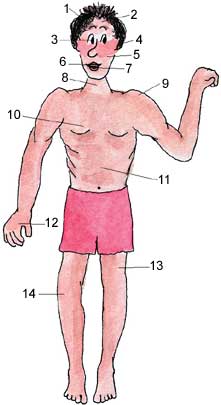 1 – 2 – 3 – 4 – 5 – 6 – 7 – 8 – 9 – 10 – 11 – 12 – 13 – 14 – 15 –